Allegato B2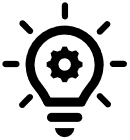 MODULO DI DOMANDA DA REDIGERSI IN CARTA SEMPLICE PER LA PRESENTAZIONE DA PARTE DEGLI ENTI LOCALI DEI PROGETTI DI INNOVAZIONE O SPERIMENTAZIONE PER LA QUALIFICAZIONE DEI CORPI DI POLIZIA LOCALE (ART. 15, COMMA 2 LETTERA C, DELLA L.R. 24/2003)Alla Regione Emilia-RomagnaGabinetto del Presidente della GiuntaViale Aldo Moro n. 5240127 BolognaIl/la sottoscritto/a ___________________________________in qualità di _________________, legale rappresentante di _____________________________________________________con sede in __________________Via_______________________tel.: __________________________________________________e-mail: ________________________________________________pec: ___________________________________________________chiedela concessione del contributo regionale di cui all'art. 15, comma 2 lett. c), della L.R. 24/2003, per la realizzazione del progetto allegato.data _____________firma del legale rappresentante dell’Ente-----------------------------------------SCHEDA DI PROGETTOEnte Locale richiedente _____________________________________________________________Denominazione del progetto_____________________________________________________________Responsabile del progetto (indicare il settore-ufficio, recapiti telefonici, indirizzo e-mail)__________________________________________________________________________________________________________________________Firma del Responsabile di progetto -----------------------------------------------Abstract del progetto nel suo complesso (riassunto di max. 5 righe)DESCRIZIONE DEL PROGETTO1. Descrizione del progetto di innovazione o sperimentazione che il comando di polizia locale intende sviluppare.2. Nominativo del rappresentante del “Gruppo di progetto” dell’Ente oltre al Responsabile di Progetto (indicare il settore-ufficio, recapiti telefonici, indirizzo e-mail):____________________________________________________________________________________________________________________________________3. Articolazione organizzativa del progetto (tempi e fasi del progetto);4. Descrizione sintetica dei prodotti multimediali e/o editoriali di disseminazione regionale del progetto5. Elencazione dettagliata delle singole voci di spesa suddivise tra spese correnti e spese di investimento.6. Il richiedente fruisce di altri contributi accordati dalla Regione o da altre Amministrazioni pubbliche per le attività previste dal progetto? Sì		 NoSe sì, indicare il concedente, l'ammontare del contributo (anche in percentuale) e le attività finanziate attraverso quel contributo:MODULO DI DOMANDA (INNOVAZIONE)Sintesi progettuale (massimo due facciate):Obiettivi (massimo una facciata):Azioni progettuali (massimo una facciata):Intervento/AttivitàData di terminesviluppoStrumento di disseminazioneDescrizioneDESCRIZIONE SPESE CORRENTIIMPORTI(IVA compresa)€ …€ …€ …€ …TOTALE SPESE CORRENTI€ …DESCRIZIONE SPESE INVESTIMENTOIMPORTI (IVA compresa)€ …€ …€ …€ …TOTALE SPESE INVESTIMENTO€ …Concedente:Ammontare del contributo:Attività finanziate attraverso il contributo:Eventuali note: